Информация о работе специализированного, оборудованного электрифицированный учебный кабинет по безопасности дорожного движения «Светофор»Дорожно-транспортные происшествия - основная причина детской смертности, поэтому обучению детей дорожной безопасности образовательные учреждения и МО Управление образованием городского округа Красноуфимск уделяют особое внимание. Система мероприятий по профилактике детского травматизма и ДТП  в городском округе Красноуфимск организована  через совместную деятельность ГИБДД и образовательных учреждений городского округа Красноуфимск. При этом учитывается территориальная принадлежность образовательных учреждений, удаленность от проезжей части, особенности контингента обучающихся, модели организации внеурочной деятельности  в условиях образовательного процесса.Чтобы обучение было наиболее эффективным, правила дорожного движения ребята изучают с начальной школы, но пока, к сожалению, оборудованный кабинет «Светофор» имеется только в МБОУ ДОД  Дворец  творчества детей и молодежи.  На базе «Светофора» реализуется образовательная программа по правилам дорожного движения, для 1-4классов и 8-10 классов. (Общий охват в 2011 году - 1753 учащихся и воспитанников, в 2012 году - 1393 учащихся и воспитанников. Яркая наглядность, техническая оснащенность  кабинета служит повышению мотивации изучения ПДД ребятами. Кабинет требует разработки мероприятий на новом уровне, способствует расширению пропаганды безопасного поведения на дорогах, увеличению количества мероприятий. Так же кабинет является  центром консультационной и информационно-методической  и пропагандистской работы.Кабинет оборудован макетом  микрорайона школы,  электронной моделью светофора, набором переносных дорожных знаков для автоплощадки, макетом магнитного и электрифицированного перекрестка, плакатами, видеофильмами по ПДД, элементами одежды для сюжетно-ролевых игр. Макет, помещенный на столе, представляет собой миниатюрные улицы, дороги, перекрестки, площади и т.п. Особое внимание на этом макете рекомендуется уделить микрорайону школы (на занятиях с младшими школьниками по Правилам дорожного движения можно наглядно знакомить учащихся с подходами к школе, показав наиболее безопасный и удобный путь в школу и обратно). В наличии у педагога находятся макеты или плакаты с изображением легковых автомобилей и другого транспорта, средств регулирования, фигурки регулировщика, пешеходов. Наличие такого «объемного» материала позволяет моделировать дорожные ситуации прямо на макете, что очень увлекает ребят и помогает усвоить материал в игровой форме. Такой учебный процесс позволяет ребятам сформировать образное представление о различных условиях дорожного движения, выработать умение принимать решение в соответствии с требованиями ПДД.Размещение оборудования и внешний вид кабинета отвечают всем требованиям технической эстетики и создают максимальные удобства для проведения занятий и внеклассной работы по безопасности дорожного движения.По инициативе Главы городского округа Красноуфимск приобретение специализированных кабинетов «Светофор» планируется в 2013 году для школы №1 и школы №7.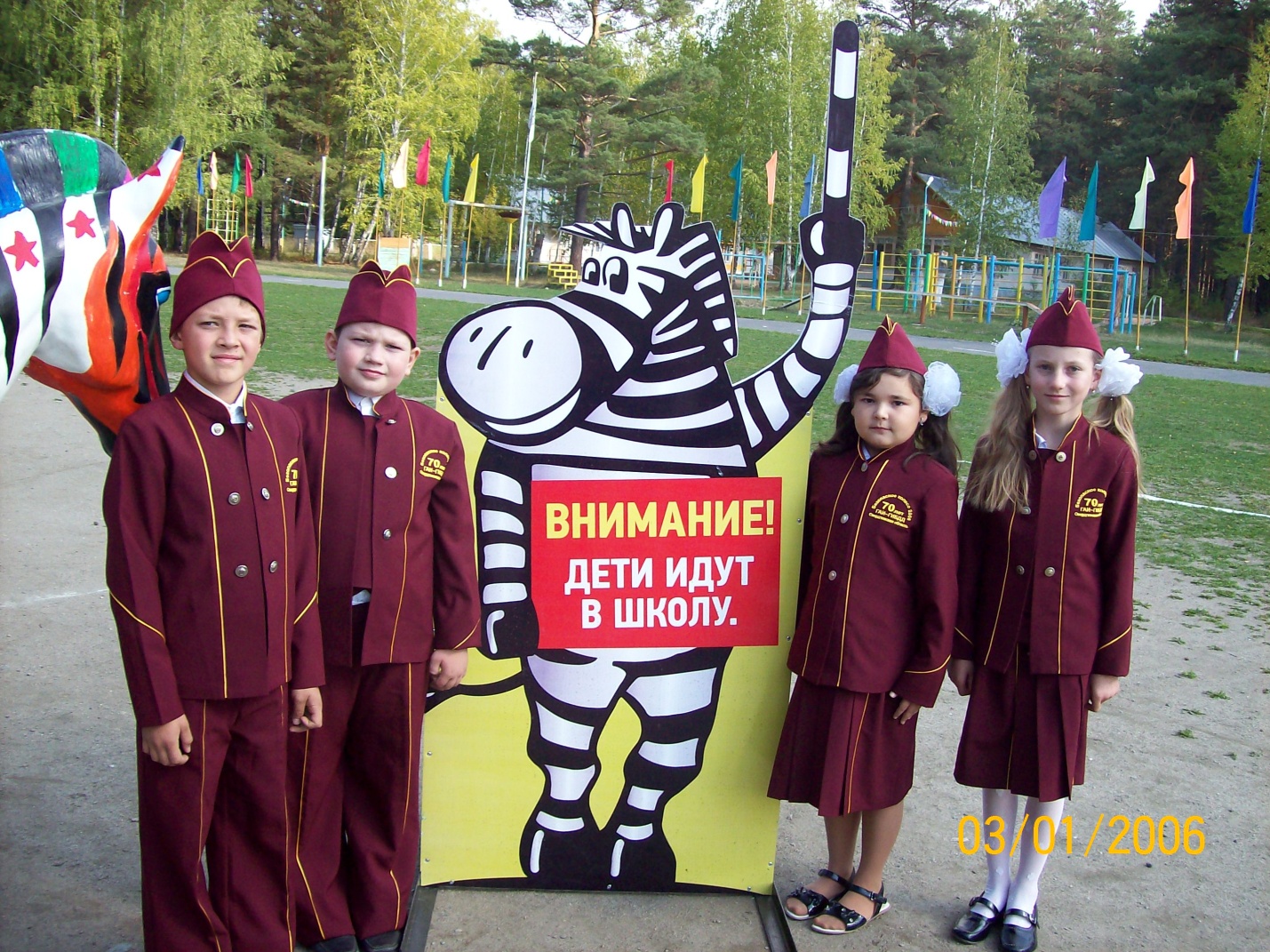 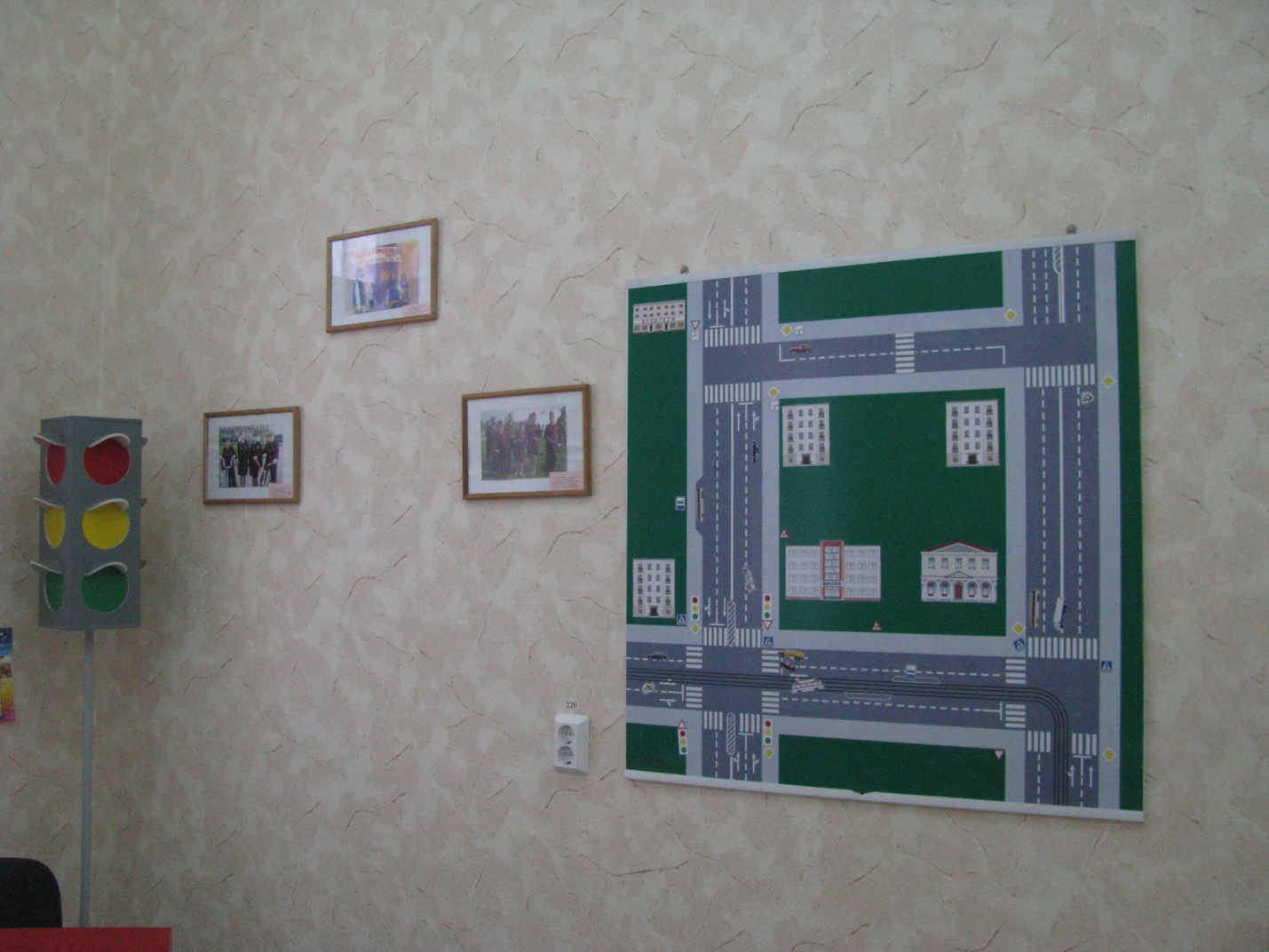 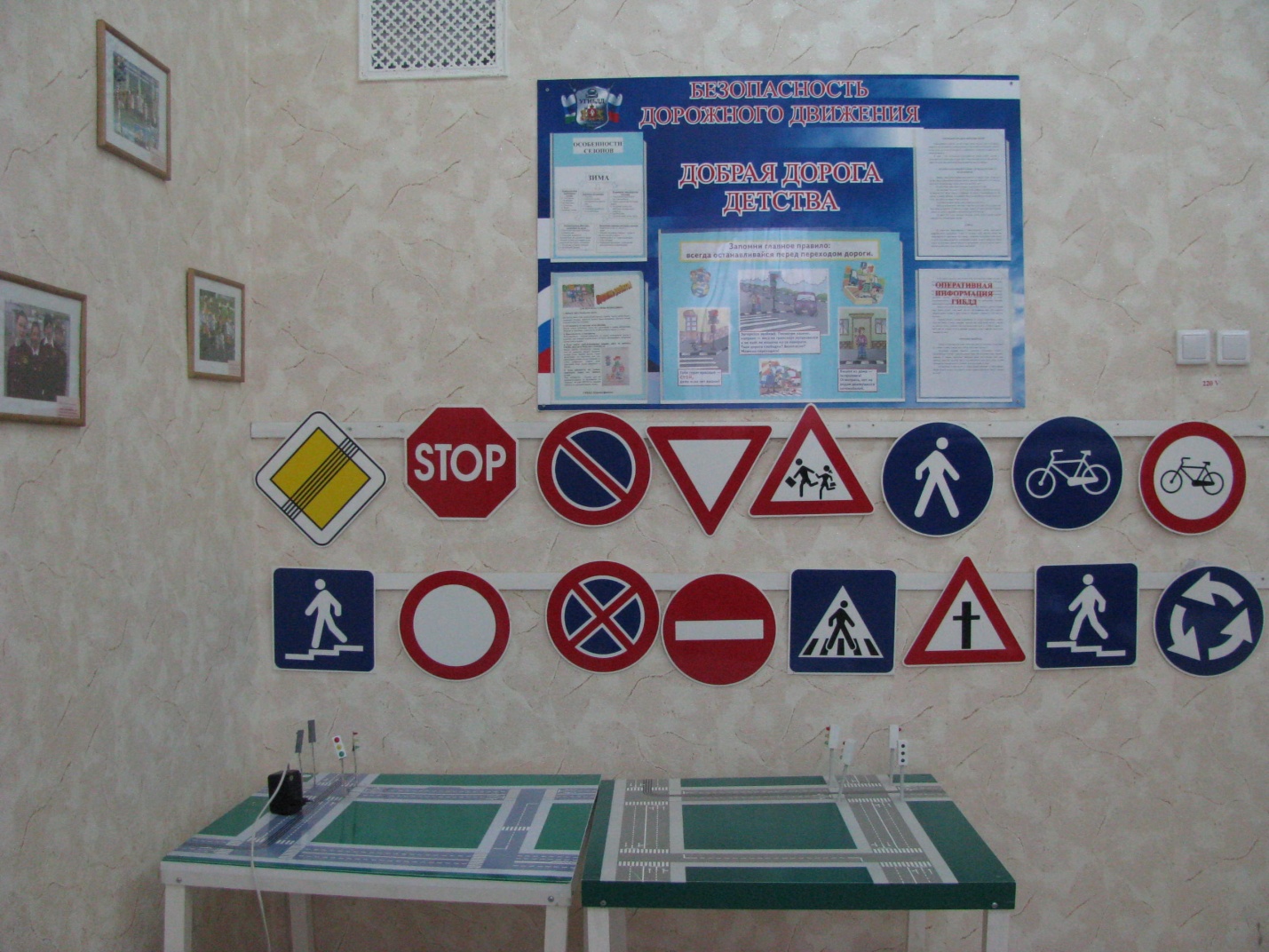 